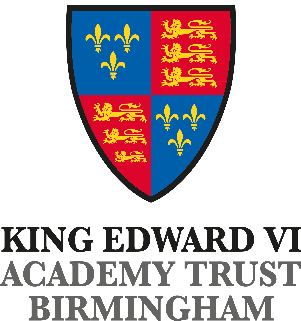 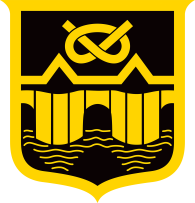 Teacher of Art Salary: Main Scale /UPS (0.4FTE)  We wish to appoint for September 2022, a well-qualified, enthusiastic teacher of Art to teach at all key stages. The successful applicant will be joining a specialist team that has a consistently impressive track record of securing high achievement at GCSE. We aim to consolidate recent developments and move the School on to higher achievements, while improving the facilities we provide for the students and staff.  Recent developments include substantial work on the curriculum, teaching and learning and also on monitoring, evaluation and review.  Applications are welcomed from newly qualified teachers and experienced teachers alike.For further details and an application pack and/or to arrange a visit please contact Agnieszka Uzlis (HR Manager) on 0121 507 8269 ext.208 or email auzlis@handsworth.bham.sch.uk or visit the School website www.handsworth.bham.sch.ukClosing date for applications is midday on 25th February 2022 Interviews will be held on wc 7th March 2022We place a priority on safeguarding children and are an equal opportunity employerArt DepartmentAt KEVI Handsworth Grammar school for boys, all students in years 7,8 and 9 follow a broad and exciting programme of study. Art and design provide pupils with the tools to be creative, ambitious and resilient.  Our students are engaged in the formal elements of Art and Design from the outset, whilst working creatively in drawing, painting, collage, sculpture, print and other media. At Key Stage 3, students are taught to build up their skills with a range of media and are given strategies to become more independent learners. They use this knowledge and understanding to develop a lively personal sketchbook and go on to develop their ideas to produce original outcomes inspired by other artists and designers. Each year, students will refine and develop their skills, gradually taking more control over the direction of their work.At GCSE and A Level, students refine their skills and work to clear objectives whilst experimenting with a wide range of materials and techniques.  They are given more freedom to express themselves and are encouraged to develop a deeper meaning behind their work, pushing the boundaries of art and design to create original, complex, and sophisticated ideas inspired by a wide range of sources.It is a very lively and busy department, with students using the facilities before school, break times and lunch times to build on what they are creating in lessons. There are also opportunities for after school support and extra-curricular clubs. 